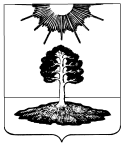 Ревизионная комиссиязакрытого административно-территориального образования Солнечный172739 Тверская область п. Солнечный ул. Новая д.55  факс (48235) 4 41 23Заключениеоб исполнении бюджета ЗАТО Солнечный за 3 квартал 2017 годап. Солнечный                                                                                                01 ноября 2017 г. Настоящее заключение подготовлено в соответствии с пунктами 1 и 9 части 2 статьи 9 Федерального закона «Об общих принципах организации и деятельности контрольно – счетных органов субъектов Российской Федерации и муниципальных образований» от 07.02.2011 № 6-ФЗ и пунктом 4 части 1 плана работы ревизионной комиссии ЗАТО Солнечный на 2017 год, утвержденного приказом ревизионной комиссии ЗАТО Солнечный от 26.12.2016 года №17  на основе бюджетной отчетности об исполнении бюджета ЗАТО Солнечный за 3 квартал 2017 года, представленной финансовым отделом администрации ЗАТО Солнечный в ревизионную комиссию ЗАТО Солнечный. Результаты проведенного анализа 1. Исполнение основных характеристик Доходная часть бюджета ЗАТО Солнечный за 3 квартал 2017 года исполнена в сумме 80007579,52 руб. или по сравнению с годовыми назначениями на 74,1%. Расходы исполнены на 64,1 % или в сумме 76416923,00 руб., что меньше доходной части местного бюджета на 3590656,52 руб. или на 4,5 %. Результатом исполнения бюджета ЗАТО Солнечный в отчетном периоде 2017 года явился, рассчитанный как разница между доходами и расходами, профицит в сумме 3590656,52 руб. при планируемом на 2017 год дефиците 9952790,00 руб. 2. Доходы бюджета ЗАТО Солнечный В целом доходы бюджета за 3 квартал 2017 года по отношению к утвержденным годовым бюджетным назначениям исполнены на 74,1 % и составляют 80007579,52 руб. Налоговых и неналоговых доходов поступило 11975580,28  руб. или 72,1% годовых назначений. Безвозмездные поступления за 3 квартал 2017 года составили 68031999,24 руб. или 74,4% доходов местного бюджета. 2.1 Налоговые и неналоговые доходы. Основную долю поступлений налоговых и неналоговых доходов составили следующие  доходные источники: - налог на доходы физических лиц – 60,3 % или 7222581,88 руб. (68,2 % годовых бюджетных назначений). За 3 квартал 2017 г. НДФЛ поступило на 323319,23 руб. или  на 4,3% меньше, чем за 3 квартал 2016 года - акцизы по подакцизным товарам (продукции), производимым на территории Российской Федерации – 2,2 % или 268105,55 руб. (104,9% годовых бюджетных назначений). За 3 квартал 2017 г. акцизов поступило на 67473,34 руб. или  на 20,1% меньше, чем за 3 квартал 2016 года- единый налог на вмененный доход для отдельных видов деятельности – 2,0 % или 245866,62 руб. (84,6% годовых бюджетных назначений). По сравнению с аналогичным периодом прошлого года ЕНВД поступило меньше на 70772,49 руб. или на 22,3%- налог, взимаемый в связи с применением патентной системы – 0,1% или 17146,47 руб. (126,2% годовых бюджетных назначений).- налог на имущество физических лиц – 0,2% или 27199,67 руб. (22,6% годовых бюджетных назначений). За 3 квартал 2017 года налога поступило больше на 21849,70 руб. или на 408,4%, чем в 3 квартале 2016 года- земельный налог – 7,6% или 908067,18 руб. (103,6%  годовых бюджетных назначений). За аналогичный период прошлого года земельного налога поступило на 2293,18 руб. или 0,2% меньше.- государственная пошлина – 0,005% или 617,65 руб. 51,5% годовых бюджетных назначений). - доходы от использования имущества, находящегося в государственной и муниципальной собственности – 11,5% или 1381879,26 руб. (90,2 % годовых бюджетных назначений). Из них: - доходы, получаемые в виде арендной платы за земельные участки, государственная собственность на которые не разграничена и  которые расположены в границах городских округов, а также средства от продажи права на заключение договоров аренды указанных земельных участков составляют 81438,50 руб.,- доходы, получаемые в виде арендной платы, а также средства от продажи права на заключение договоров аренды за земли, находящиеся в собственности городских округов (за исключением земельных участков муниципальных бюджетных и автономных учреждений) составляют 73565,00 руб.; - доходы от сдачи в аренду имущества, находящегося в оперативном управлении органов управления городских округов и созданных ими учреждений(за исключением имущества муниципальных бюджетных и автономных учреждений) составляют 382359,22 руб.; - доходы от сдачи в аренду имущества, составляющего государственную (муниципальную) казну (за исключением земельных участков) составляют 596734,54 руб.- доходы от перечисления части прибыли, остающейся после уплаты налогов и иных обязательных платежей муниципальных унитарных предприятий, созданных городскими округами – 247782,00 руб..По сравнению с аналогичным периодом прошлого года доходов от использования имущества, находящегося в государственной и муниципальной собственности, за 3 квартал 2017 года получено больше на 244824,81 руб. или на 21,5 %.- платежи при пользовании природными ресурсами – 0,2% или 29608,48 руб. (35,2% годовых бюджетных назначений). За 3 квартал 2017 года данных платежей поступило на 47680,85 руб. или на 61,7% меньше, чем за 3 квартал 2016 года.- доходы от оказания платных услуг (работ) и компенсации затрат государства – 15,6% или 1868679,57 руб. (65,5% годовых бюджетных назначений). За аналогичный период 2016 года доходов от оказания платных услуг поступило больше на 180479,06 руб. или на 8,8%- штрафы, санкции, возмещение ущерба – 0,05% или 5827,95 руб.. За аналогичный период 2016 года штрафов в местный бюджет поступило на 73768,82 руб. больше.2.2 Безвозмездные поступления Безвозмездные поступления в 3 квартале 2017 года исполнены в сумме 68031999,24 руб. или 74,4% к годовым бюджетным назначениям. В соответствующем периоде прошлого года исполнение годовых назначений составило 73,29%. По сравнению с аналогичным периодом прошлого года в целом безвозмездных поступлений за 3 квартал 2017 года поступило на 2121293,33 руб. или на 3,2 % больше. В представленном на экспертизу отчете об исполнении бюджета ЗАТО Солнечный Тверской области за 3 квартал 2017 года в форме 0503117 «Отчет об исполнении бюджета на 01 октября 2017 года» в таблице 1 «Доходы бюджета» выявлены следующие несоответствия:Ревизионная комиссия предлагает устранить выявленные замечания.Согласно сверки показателей формы 0503117 «Отчета об исполнении бюджета на 01 октября 2017 года», представленного финансовым отделом администрации ЗАТО Солнечный, в составе отчетности об исполнении бюджета ЗАТО Солнечный и Отчета по поступлениям и выбытиям на 01 октября 2017 года (форма 0503151), представленного Управлением Федерального казначейства по Тверской области в соответствии с заключенным Соглашением об информационном взаимодействии между Управлением Федерального казначейства по Тверской области и Ревизионной комиссией закрытого административно-территориального образования Солнечный по запросу от 24.10.2017 № 29  по поступлениям в бюджет ЗАТО Солнечный выявлено:- в отчетности финансового отдела администрации ЗАТО Солнечный «Субвенции бюджетам городских округов на компенсацию части платы, взимаемой с родителей (законных представителей) за присмотр и уход за детьми, посещающими образовательные организации, реализующие образовательные программы дошкольного образования» в сумме 170300,00 руб. указаны по КБК 000 202 30029 04 0000 151, в отчетности Управления Федерального казначейства данная сумма указана также по КБК 000 202 30029 04 2177.- в отчетности финансового отдела администрации ЗАТО Солнечный «Прочие доходы от оказания платных услуг (работ) получателями средств бюджетов городских округов» указаны общей суммой 1868679,57 руб., в отчетности Управления Федерального казначейства данные ассигнования указаны по КБК 920 11301994 04 0011 130 «Доходы от оказания платных услуг муниципальными казенными учреждениями ЗАТО Солнечный» в сумме 1566480,59 руб. и по КБК 920 11301994 04 0021 130 «Доходы от поступления платы за пользование жилым помещением (платы за наем) для нанимателей жилых помещений по договорам социального найма, договорам найма жилых помещений муниципального жилищного фонда ЗАТО Солнечный» в сумме 302198,98 руб.Ревизионная комиссия предлагает учесть выявленные замечания.3. Расходы бюджета ЗАТО СолнечныйОбщие положения Исполнение в целом по расходам бюджета ЗАТО Солнечный за 9 месяцев 2017 года осуществлено в сумме 76416923,00 руб. или на 64,1 % к годовым бюджетным назначениям. Исполнение расходов бюджета по разделам расходов за 9 месяцев 2017 года характеризуется следующим образом:руб.Наибольший удельный вес за отчетный период 2017 года составили расходы на образование (43,19%), общегосударственные вопросы (18,6 %), национальная экономика (15,78%),жилищно- коммунальное хозяйство (12,59%), культура  (8,82%). Исполнение бюджета по указанным направлениям за отчетный период составило в сумме 75641243,73 руб. или 98,9 % всех расходов бюджета ЗАТО Солнечный.По главным распорядителям бюджетных средств ЗАТО Солнечныйисполнение расходов за 3 квартал 2017 г. осуществлено следующим образом: руб.Раздел 0100 «Общегосударственные вопросы»Расходы по разделу 0100 за 3 квартал  2017 г. исполнены в объеме 14210583,69 руб. или на 70,6% к ассигнованиям в соответствии с решением о бюджете на 2017 год (20118474,29 руб.). Удельный вес расходов по разделу за 3 квартал составил 18,6 %, что на 1,73 % выше планового показателя в соответствии с решением о бюджете на 2017 год с учетом внесенных в него изменений. руб.Финансовым отделом администрации ЗАТО Солнечный в ф. 0503364 «Сведения об исполнении консолидированного бюджет» за 3 квартал 2017 года выделены следующие основные причины низкого освоения средств бюджета ЗАТО Солнечный по разделу 0100 «Общегосударственные вопросы»:- по подразделу 0103 –отсутствие потребности.- по подразделу 0111 – отсутствовали чрезвычайные ситуации, требующие выделения средств из резервного фондаСогласно проверки ф. 0503117 «Отчет об исполнении бюджета на 01 октября 2017 года» в таблице 2 «Расходы бюджета» по данному подразделу не заполнены «Утвержденные бюджетные назначения» (графа 4) и «Неисполненные назначения» (графа 6) по следующим КБК:0104 00000 00000 121, 0104 00000 00000 122, 0104 00000 00000 129, 0104 00000 00000 244, 0104 00000 00000 853, 0106 00000 00000 121, 0106 00000 00000 122, 0106 00000 00000 129, 0106 00000 00000 244, 0113 00000 00000 121, 0113 00000 00000 129, 0113 00000 00000 244, 0113 00000 00000 853.Ревизионная комиссия предлагает внести изменения в данную форму отчетности согласно замечаниям.Раздел 0200 «Национальная оборона»Кассовое исполнение по разделу 0200 «Национальная оборона» за 3 квартал 2017 года 41170,73 руб., что составляет 56,3% годовых бюджетных назначений (73100,00 руб.)Согласно проверки ф. 0503117 «Отчет об исполнении бюджета на 01 октября 2017 года» в таблице 2 «Расходы бюджета» по данному подразделу не заполнены «Утвержденные бюджетные назначения» (графа 4) и «Неисполненные назначения» (графа 6) по следующим КБК:0203 00000 00000 121, 0203 00000 00000 129.Ревизионная комиссия предлагает внести изменения в данную форму отчетности согласно замечаниям.Раздел 0300 «Национальная безопасность и правоохранительная деятельность»В целом по разделу расходы исполнены в сумме 176475,95 руб. или на 74,2 % от годовых бюджетных назначений (237860,00 руб.).По подразделу 0304 «Органы юстиции» исполнение расходов составило 34830,95 руб. (71,1% от годовых бюджетных назначений).По подразделу 0309 «Защита населения и территории от чрезвычайных ситуаций природного, техногенного характера, гражданская оборона» кассового исполнение составило 141645,00 руб. (75,0% от годовых бюджетных назначений).Согласно проверки ф. 0503117 «Отчет об исполнении бюджета на 01 октября 2017 года» в таблице 2 «Расходы бюджета» по данному подразделу не заполнены «Утвержденные бюджетные назначения» (графа 4) и «Неисполненные назначения» (графа 6) по следующим КБК:0304 00000 00000 121, 0304 00000 00000 129, 0309 00000 00000 244.Ревизионная комиссия предлагает внести изменения в данную форму отчетности согласно замечаниям.Раздел 0400 «Национальная экономика»По данному разделу запланированы расходы на поддержку социальных маршрутов внутреннего водного транспорта в сумме 5484133,33 руб. (исполнение в отчетном периоде 100%), на дорожное хозяйство (дорожные фонды) в сумме 13330927,09 руб. (исполнение в отчетном периоде 49,3%), а также  по разделу «Сельское хозяйство и рыболовство» в сумме 5500,00 руб. (исполнение в отчетном периоде 0%). В ф. 0503364 «Сведения об исполнении консолидированного бюджет» за 3 квартал 2017 года выделены следующие основные причины низкого освоения средств бюджета ЗАТО Солнечный по разделу 0400 «Национальная экономика»:- по подразделу 0409 – предоставление организациями- получателями субсидий неполного пакета документов для осуществления выплат- по подразделу 0405 – работы запланированы в 4 квартале 2017 г.Согласно проверки ф. 0503117 «Отчет об исполнении бюджета на 01 октября 2017 года» в таблице 2 «Расходы бюджета» по данному подразделу не заполнены «Утвержденные бюджетные назначения» (графа 4) и «Неисполненные назначения» (графа 6) по следующим КБК:0408 00000 000000 814, 0409 00000 00000 244.Ревизионная комиссия предлагает внести изменения в данную форму отчетности согласно замечаниям.Раздел 0500 «Жилищно-коммунальное хозяйство»В целом по разделу расходы исполнены в сумме 9623964,01 руб. или 56,2% от годовых бюджетных назначений (17135851,12 руб.). Удельный вес расходов на жилищно-коммунальное хозяйство составил 12,59% от исполнения расходной части бюджета за 3 квартал 2017  года при плановом показателе 14,37%.По подразделу 0501 «Жилищное хозяйство» кассовое исполнение за 3 квартал по расходам составило 5219548,26 руб. или 47,6% от годовых бюджетных назначений. Причина низкого исполнения по подразделу – уменьшение численности получателей выплат, пособий и компенсаций по сравнению с запланированной.По подразделу 0502 «Коммунальное хозяйство» кассовое исполнение за 3 квартал 2017 года по расходам составил 2503001,94 руб. или 90,4% от годовых бюджетных назначений. По подразделу 0503 «Благоустройство» кассовое исполнение за 3 квартал 2017 года по расходам составило 1901413,81 руб. или 55,8% от годовых бюджетных назначений. Причина низкого исполнения по подразделу – сезонность осуществления расходов.Согласно проверки ф. 0503117 «Отчет об исполнении бюджета на 01 октября 2017 года» в таблице 2 «Расходы бюджета» по данному подразделу не заполнены «Утвержденные бюджетные назначения» (графа 4) и «Неисполненные назначения» (графа 6) по следующим КБК:0501 00000 00000 244, 0501 00000 00000 322, 0502 00000 00000 244, 0503 00000 00000 244.Ревизионная комиссия предлагает внести изменения в данную форму отчетности согласно замечаниям.Раздел 0700 «Образование»В целом по разделу расходы исполнены в сумме 33002937,88 руб. или на 63,2% от годовых бюджетных назначений.По подразделу 0701 «Дошкольное образование» кассовое исполнение за 3 квартал 2017 г. составило 8440204,12 руб. или 61,5% годовых бюджетных назначений. Причиной низкого исполнения расходов, согласно ф. 0503364 «Сведения об исполнении консолидированного бюджета», является выплата з/пл сентября в соответствии со сроками выплаты з/пл в октябре 2017 г. по учреждениям дошкольного образования.По подразделу 0702 «Общее образование» кассовое исполнение за 3 квартал 2017 г. составило 9220324,48 руб. или 63,8% годовых бюджетных назначений. Причиной низкого исполнения расходов, согласно ф. 0503364 «Сведения об исполнении консолидированного бюджета», является выплата з/пл сентября в соответствии со сроками выплаты з/пл в октябре 2017 г. по учреждениям общего образования.По подразделу 0703 «Дополнительное образование детей» кассовое исполнение за 3 квартал 2017 г. составило 14415689,95 руб. или 63,6% годовых бюджетных назначений. Причиной низкого исполнения расходов, согласно ф. 0503364 «Сведения об исполнении консолидированного бюджета», является выплата з/пл сентября в соответствии со сроками выплаты з/пл в октябре 2017 г. по учреждениям дополнительного образования детей.По подразделу 0707 «Молодежная политика» кассовое исполнение за 3 квартал 2017 г. составило 902631,33 руб. или 69,3% годовых бюджетных назначений.По подразделу 0709 «Другие вопросы в области образования» кассовое исполнение за 3 квартал 2017 г. составило 24088,00 руб. или 41,0% годовых бюджетных назначений. Причиной низкого исполнения расходов, согласно ф. 0503364 «Сведения об исполнении консолидированного бюджета», является оплата работ по факту на основании актов выполненных работ.Согласно проверки ф. 0503117 «Отчет об исполнении бюджета на 01 октября 2017 года» в таблице 2 «Расходы бюджета» по данному подразделу не заполнены «Утвержденные бюджетные назначения» (графа 4) и «Неисполненные назначения» (графа 6) по следующим КБК:0701 00000 00000 111, 0701 00000 00000 112, 0701 00000 00000 119, 0701 00000 00000 244, 0701 00000 00000 851, 0701 00000 00000 853, 0702 00000 00000 111, 0702 00000 00000 112, 0702 00000 00000 119, 0702 00000 00000 244, 0702 00000 00000 851, 0702 00000 00000 853,0703 00000 00000 111, 0703 00000 00000 112, 0703 00000 00000 119, 0703 00000 00000 244, 0703 00000 00000 851, 0703 00000 00000 852, 0703 00000 00000 853, 0707 00000 00000 244, 0709 00000 00000 244.Ревизионная комиссия предлагает внести изменения в данную форму отчетности согласно замечаниям.Раздел 0800 «Культура и кинематография»Расходы бюджета ЗАТО Солнечный на культуру и кинематографию за 3 квартал 2017 года исполнены в объеме 6741084,96 руб. или на 68,4% от годовых бюджетных назначений (9848041,25 руб.). Согласно проверки ф. 0503117 «Отчет об исполнении бюджета на 01 октября 2017 года» в таблице 2 «Расходы бюджета» по данному подразделу не заполнены «Утвержденные бюджетные назначения» (графа 4) и «Неисполненные назначения» (графа 6) по следующим КБК:0801 00000 00000 111, 0801 00000 00000 112, 0801 00000 00000 119, 0801 00000 00000 244, 0801 00000 00000 851, 0801 00000 00000 853.Ревизионная комиссия предлагает внести изменения в данную форму отчетности согласно замечаниям.Раздел 1000 «Социальная политика»В целом по разделу расходы исполнены в сумме 409123,92 руб. или на 67,1% от годовых бюджетных назначений.По подразделу 1001 «Пенсионное обеспечение» кассовое исполнение составило 258987,90 руб. или 81,5% от годовых бюджетных назначений.По подразделу 1004 «Охрана семьи и детства» кассовое исполнение составило 150136,02 руб. или 51,5% от годовых бюджетных назначений. Причиной низкого исполнения расходов, согласно ф. 0503364 «Сведения об исполнении консолидированного бюджета», является перечисление межбюджетных трансфертов в пределах сумм, необходимых для оплаты денежных обязательств по расходам получателей средств бюджета субъекта РФ.Согласно проверки ф. 0503117 «Отчет об исполнении бюджета на 01 октября 2017 года» втаблице 2 «Расходы бюджета» по данному подразделу не заполнены «Утвержденные бюджетные назначения» (графа 4) и «Неисполненные назначения» (графа 6) по следующим КБК:1004 00000 00000 244, 1004 00000 00000313.Ревизионная комиссия предлагает внести изменения в данную форму отчетности согласно замечаниям.Раздел 1200 «Средства массовой информации»Расходы бюджета ЗАТО Солнечный на средства массовой информации в 3 квартале 2017 года составили 148908.67 руб. или 69.9% от годовых бюджетных назначений.Согласно проверки ф. 0503117 «Отчет об исполнении бюджета на 01 октября 2017 года» втаблице 2 «Расходы бюджета» по данному подразделу не заполнены «Утвержденные бюджетные назначения» (графа 4) и «Неисполненные назначения» (графа 6) по КБК 1202 00000 00000 244.Ревизионная комиссия предлагает внести изменения в данную форму отчетности согласно замечаниям.Согласно Пояснительной записки к отчетности за 3 квартал 2017 года плановые значения отчета об исполнении бюджета ЗАТО Солнечный составлены по бюджетной росписи и уточненный план на 2017 год не соответствует решению Думы о бюджете на 2017 год на сумму 1259000,00 руб. Сверкой данных бюджетной росписи и бюджетной отчетности недостоверностей не выявлено. В Пояснительной записке к бюджетной отчетности указано, что плановые назначения в сумме 34000,00 руб. в связи с увеличением бюджетных ассигнований на «Иные межбюджетные трансферты на реализацию мероприятий по обращениям, поступающим к депутатам Законодательного Собрания Тверской области» увеличены по подразделу 0701 «Дошкольное образование», следует исправить на подраздел 0709 «Другие вопросы в области образования». Также в Пояснительной записке в таблице 2 «Исполнение бюджета ЗАТО Солнечный по разделам и подразделам классификации расходов бюджета за 3 квартал 2017 года» по разделу 0700 «Образование» не указан подраздел 0709 «Другие вопросы в области образования» с его исполнением за отчетный период.4. Дефицит бюджета ЗАТО Солнечный и источники его финансированияСогласно отчету бюджет ЗАТО Солнечный за 3 квартал 2017 года исполнен с профицитом в сумме 3590656,52 руб. Согласно годовым бюджетным назначениям бюджет ЗАТО Солнечный запланирован с дефицитом 9952790,00 руб.Муниципальный долг по состоянию на 01.10.2017 г. отсутствует.В ф. 0503117 «Отчет об исполнении бюджета на 01 октября 2017 года» в таблице 2 «Расходы бюджета» по строке «Результат исполнения бюджета (дефицит/ профицит)» в графе 5 «Исполнено» указана сумма дефицита 72826266,48 руб., следует указать сумму профицита 3590656,52 руб.Выводы:1 В целом доходы бюджета за 3 квартал 2017 года по отношению к утвержденным годовым бюджетным назначениям исполнены на 74,1 % и составляют 80007579,52 руб. Налоговых и неналоговых доходов поступило 11975580,28  руб. или 72,1% годовых назначений. Безвозмездные поступления за 3 квартал 2017 года составили 68031999,24 руб. или 74,4% доходов местного бюджета. 2. Исполнение в целом по расходам бюджета ЗАТО Солнечный за 9 месяцев 2017 года осуществлено в сумме 76416923,00 руб. или на 64,1 % к годовым бюджетным назначениям.Наибольший удельный вес за отчетный период 2017 года составили расходы на образование (43,19%), общегосударственные вопросы (18,6 %), национальная экономика (15,78%),жилищно- коммунальное хозяйство (12,59%), культура  (8,82%). Исполнение бюджета по указанным направлениям за отчетный период составило в сумме 75641243,73 руб. или 98,9 % всех расходов бюджета ЗАТО Солнечный.3.Профицит на 01.10.2017  составил 3590656,52  руб.4. По результатам экспертизы представленного отчета об исполнении бюджета ЗАТО Солнечный за 3 квартал 2017 г. были установлены ошибки технического характера, которые необходимо исправить:4.1 В форме 0503117 «Отчет об исполнении бюджета на 01 октября 2017 года» в таблице 1 «Доходы бюджета» выявлены несоответствия по неисполненным назначениям на 01.10.20174.2 Согласно сверки показателей формы 0503117 «Отчета об исполнении бюджета на 01 октября 2017 года», представленного финансовым отделом администрации ЗАТО Солнечный, в составе отчетности об исполнении бюджета ЗАТО Солнечный и Отчета по поступлениям и выбытиям на 01 октября 2017 года (форма 0503151), представленного Управлением Федерального казначейства по Тверской области в соответствии с заключенным Соглашением об информационном взаимодействии между Управлением Федерального казначейства по Тверской области и Ревизионной комиссией закрытого административно-территориального образования Солнечный по запросу от 24.10.2017 № 29  по поступлениям в бюджет ЗАТО Солнечный выявлено:- в отчетности финансового отдела администрации ЗАТО Солнечный «Субвенции бюджетам городских округов на компенсацию части платы, взимаемой с родителей (законных представителей) за присмотр и уход за детьми, посещающими образовательные организации, реализующие образовательные программы дошкольного образования» в сумме 170300,00 руб. указаны по КБК 000 202 30029 04 0000 151, в отчетности Управления Федерального казначейства данная сумма указана также по КБК 000 202 30029 04 2177.- в отчетности финансового отдела администрации ЗАТО Солнечный «Прочие доходы от оказания платных услуг (работ) получателями средств бюджетов городских округов» указаны общей суммой 1868679,57 руб., в отчетности Управления Федерального казначейства данные ассигнования указаны по КБК 920 11301994 04 0011 130 «Доходы от оказания платных услуг муниципальными казенными учреждениями ЗАТО Солнечный» в сумме 1566480,59 руб. и по КБК 920 11301994 04 0021 130 «Доходы от поступления платы за пользование жилым помещением (платы за наем) для нанимателей жилых помещений по договорам социального найма, договорам найма жилых помещений муниципального жилищного фонда ЗАТО Солнечный» в сумме 302198,98 руб.4.3 Согласно проверки ф. 0503117 «Отчет об исполнении бюджета на 01 октября 2017 года» в таблице 2 «Расходы бюджета» по данному подразделу не заполнены «Утвержденные бюджетные назначения» (графа 4) и «Неисполненные назначения» (графа 6) по отдельным КБК (см в тексте заключения).4.4 В Пояснительной записке к бюджетной отчетности указано, что плановые назначения в сумме 34000,00 руб. в связи с увеличением бюджетных ассигнований на «Иные межбюджетные трансферты на реализацию мероприятий по обращениям, поступающим к депутатам Законодательного Собрания Тверской области» увеличены по подразделу 0701 «Дошкольное образование», следует исправить на подраздел 0709 «Другие вопросы в области образования». Также в Пояснительной записке в таблице 2 «Исполнение бюджета ЗАТО Солнечный по разделам и подразделам классификации расходов бюджета за 3 квартал 2017 года» по разделу 0700 «Образование» не указан подраздел 0709 «Другие вопросы в области образования» с его исполнением за отчетный период.4.5 В ф. 0503117 «Отчет об исполнении бюджета на 01 октября 2017 года» в таблице 2 «Расходы бюджета» по строке «Результат исполнения бюджета (дефицит/ профицит)» в графе 5 «Исполнено» указана сумма дефицита 72826266,48 руб., следует указать сумму профицита 3590656,52 руб.Ревизионная комиссия предлагает устранить выявленные замечания.Председатель ревизионнойкомиссии ЗАТО Солнечный                                                                         Ю.А. БоронкинаНаименование показателя (столбец 1 таблицы 1)Неисполненные назначения, указанные в отчете на 01.10.2017 (столбец 6 таблицы 1)Следует указать неисполненных назначений на 01.10.2017Налоги на прибыль, доходы3365184,293361903,12Налог на доходы физических лиц3365184,293361903,12Налог на доходы физических лиц с доходов, источником которых является налоговый агент, за исключением доходов, в отношении которых исчисление и уплата налога осуществляется в соответствии со ст. 227, 227.1 и 228 Налогового Кодекса РФ3355544,343355157,41Налоги на товары (работы, услуги), реализуемые на территории Российской Федерации4186,360Акцизы по подакцизным товарам (продукции), производимым на территории РФ4186,360Налоги на совокупный доход45585,0041282,23Единый налог на вмененный доход для отдельных видов деятельности45585,0044848,38Налоги на имущество95012,4460845,63Налог на имущество физических лиц95012,4492860,33Налог на имущество физических лиц, взимаемый по ставкам, применяемым к объектам налогообложения, расположенным в границах городских округов95012,4492860,33Доходы от использования имущества, находящегося в государственной и муниципальной собственности190237,44149422,75Доходы, получаемые в виде арендной платы за передачу и возмездное пользование государственного и муниципального имущества (за исключением имущества бюджетных и автономных учреждений, а также имущества государственных и муниципальных унитарных предприятий, в том числе казенных)190237,44149422,75Платежи за пользование природными ресурсами83622,1454461,52Плата за негативное воздействие на окружающую среду83622,1454461,52Штрафы, санкции, возмещение ущерба7342,056892,05Безвозмездные поступления23424256,0123371956,76Безвозмездные поступления от других бюджетов бюджетной системы РФ23424256,0123314171,50Субсидии бюджетам бюджетной системы РФ (межбюджетные субсидии)3188512,013112427,50Прочие субсидии10912,010Прочие субсидии бюджетам городских округов10912,010Наименование разделовАссигнования в соответствии с решением о бюджете с учетом измененийАссигнования в соответствии с решением о бюджете с учетом измененийПо отчету за 3 квартал 2017 годаПо отчету за 3 квартал 2017 годаПо отчету за 3 квартал 2017 годаНаименование разделовСуммаУдельный вес(%)СуммаУдельный вес (%)% исполнения к годовым бюджетным назначениямОбщегосударственные вопросы (раздел 0100)20118474,2916,8714210583,6918,670,6Национальная оборона (раздел 0200)73100,000,0641170,730,0556,3Национальная безопасность и правоохранительная деятельность (раздел 0300)237860,000,2176475,950,2374,2Национальная экономика (раздел 0400)18820560,4215,7812062673,1915,7864,1Жилищно-коммунальное хозяйство (раздел 0500)17135851,1214,379623964,0112,5956,2Образование (раздел 0700)52181373,3043,7633002937,8843,1963,2Культура, кинематография (раздел 0800)9848041,258,266741084,968,8268,4Социальная политика (раздел 1000)609261,680,51409123,920,5467,1Средства массовой информации (раздел 1200)213016,000,19148908,670,269,9Итого119237538,0610076416923,0010064,1ГРБСАссигнования в соответствии с решением о бюджете с учетом измененийАссигнования в соответствии с решением о бюджете с учетом измененийПо отчету за 3 квартал 2017 годаПо отчету за 3 квартал 2017 годаПо отчету за 3 квартал 2017 годаГРБССуммаУдельный вес(%)СуммаУдельный вес (%)% исполнения к годовым бюджетным назначениямАдминистрация ЗАТО Солнечный116419265,2297,674565286,1797,664,0Финансовый отдел администрации ЗАТО Солнечный2028859,801,71633987,442,280,5Дума ЗАТО Солнечный3000,000000Ревизионная комиссия ЗАТО Солнечный786413,040,7217649,390,227,7Итого119237538,0610076416923,0010064,1Наименование функциональных разделов, подразделовАссигнования в соответствии с решением о бюджете с учетом измененийАссигнования в соответствии с решением о бюджете с учетом измененийПо отчету за 3 квартал 2017 годаПо отчету за 3 квартал 2017 годаПо отчету за 3 квартал 2017 годаНаименование функциональных разделов, подразделовСуммаУдельный вес(%)СуммаУдельный вес (%)% исполнения к годовым бюджетным назначениямФункционирование законодательных (представительных) органов государственной власти и представительных органов муниципальных образований (0103)3000,000,01000Функционирование Правительства РФ, высших исполнительных органов государственной власти субъектов РФ, местных администраций (0104)14377829,9371,4710313499,6269,8971,73Обеспечение деятельности финансовых, налоговых и таможенных органов финансового (финансово-бюджетного) надзора (0106)2815272,8413,991851636,8314,0765,77Резервные фонды (0111)50000,000,25000Другие общегосударственные вопросы (0113)2872371,5214,282045447,2416,0471,21Итого по разделу 010020118474,2910014210583,6910070,63